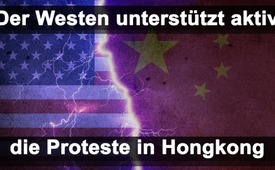 Der Westen unterstützt aktiv die Proteste in Hongkong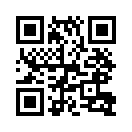 „Säbelrasseln“ gehört zum Geschäft in der Politik. Erwarten doch die Deutschen von ihren Volksvertretern, dass sie sich bei ihren ausländischen Kollegen für die Einhaltung gewisser Normen – z.B. der Menschenrechte – stark machen. Moralisch fühlen wir uns dabei stets im Recht, doch wo liegen die Grenzen der Einmischung? Ein Fall übertriebener Scheinmoral ereignete sich im Juli 2019 in Hongkong...Seit Monaten finden in Hongkong Proteste gegen die chinesische Regierung statt.
Während die Systemmedien über Polizeigewalt bei den Protesten berichten, wirft die chinesische Regierung dem Westen vor, sich in die inneren Angelegenheiten Chinas einzumischen. Der Westen bestreitet dies kategorisch, doch es gibt  viele Bilder, auf denen zu sehen ist, wie sich die Organisatoren der Proteste in Hongkong mit Vertretern der US-Botschaft treffen. In den USA wurden sogar Entwürfe für Gesetze in Senat und Kongress eingebracht, welche die Proteste offen unterstützen sollen und auch Sanktionen gegen Vertreter Chinas ermöglichen würden. Im Juli 2019 dann, war der deutsche FDP-Chef Christian Lindner in China und hat sich mit den Demonstranten in Hongkong getroffen und ihnen öffentlich Mut gemacht.
Dass dies bei der chinesischen Regierung Empörung auslöste, konnten weder die deutschen
Medien, noch Lindner selbst verstehen. Wie hätte man wohl in Deutschland darauf reagiert, wenn sich z.B. ein chinesischer Politiker bei seinem Deutschlandbesuch zuerst mit, sagen wir, Pegida getroffen hätte und ihnen Mut zugesprochen hätte, bevor er sich mit der Bundesregierung trifft? Würde die Bundesregierung nicht auch hier heftig protestieren und sich eine solche Einmischung in die inneren Angelegenheiten Deutschlands verbieten?!von mb.Quellen:https://www.anti-spiegel.ru/2019/chinesische-propaganda-oder-wahrheit-unterstuetzt-der-westen-aktiv-die-proteste-in-hongkong/
https://www.spiegel.de/politik/ausland/hongkong-regierungschefin-carrie-lam-warnt-die-usa-vor-einmischung-a-1286023.htmlDas könnte Sie auch interessieren:#Hongkong - www.kla.tv/HongkongKla.TV – Die anderen Nachrichten ... frei – unabhängig – unzensiert ...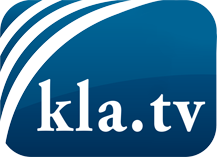 was die Medien nicht verschweigen sollten ...wenig Gehörtes vom Volk, für das Volk ...tägliche News ab 19:45 Uhr auf www.kla.tvDranbleiben lohnt sich!Kostenloses Abonnement mit wöchentlichen News per E-Mail erhalten Sie unter: www.kla.tv/aboSicherheitshinweis:Gegenstimmen werden leider immer weiter zensiert und unterdrückt. Solange wir nicht gemäß den Interessen und Ideologien der Systempresse berichten, müssen wir jederzeit damit rechnen, dass Vorwände gesucht werden, um Kla.TV zu sperren oder zu schaden.Vernetzen Sie sich darum heute noch internetunabhängig!
Klicken Sie hier: www.kla.tv/vernetzungLizenz:    Creative Commons-Lizenz mit Namensnennung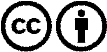 Verbreitung und Wiederaufbereitung ist mit Namensnennung erwünscht! Das Material darf jedoch nicht aus dem Kontext gerissen präsentiert werden. Mit öffentlichen Geldern (GEZ, Serafe, GIS, ...) finanzierte Institutionen ist die Verwendung ohne Rückfrage untersagt. Verstöße können strafrechtlich verfolgt werden.